Naomi Makemie Presbyterian ChurchJuly 23, 2023 Large PrintOnancock, VA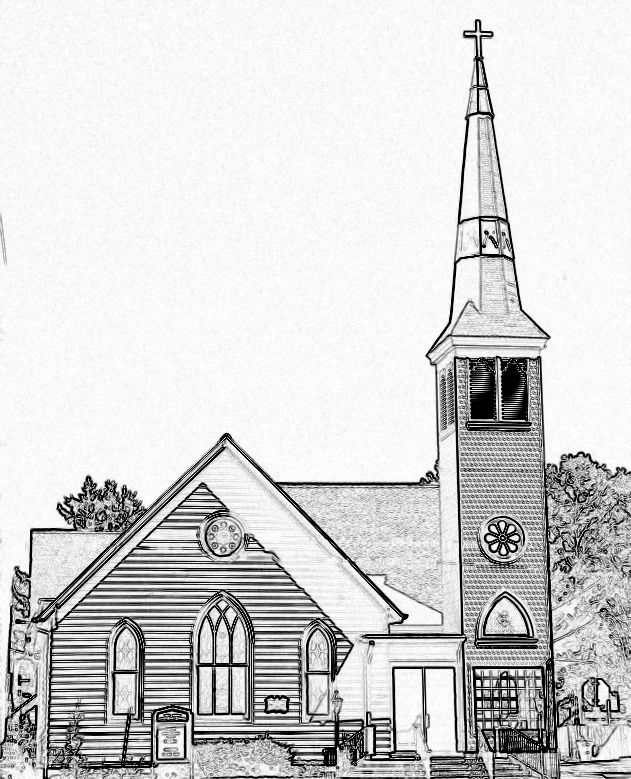 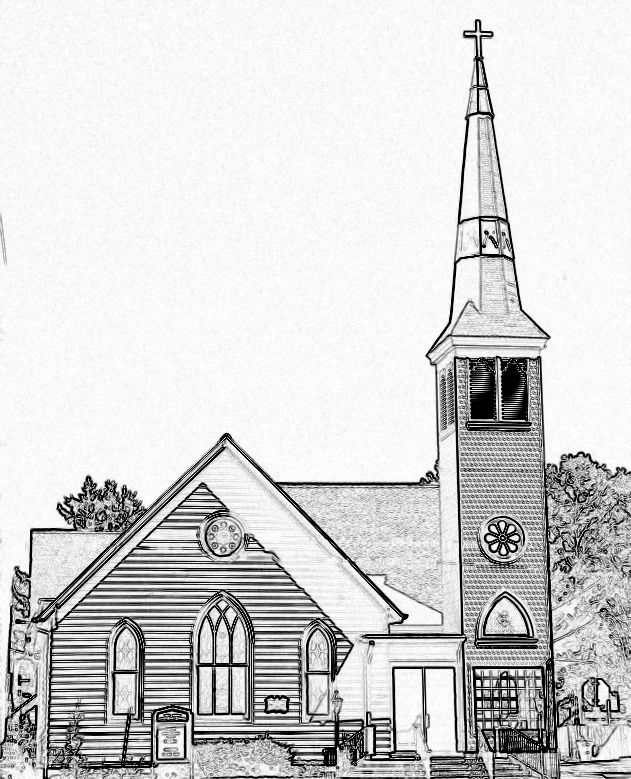  Welcome to worship! We are glad you joined us today. If you are seeking a church home, we invite you to join in the fellowship and ministry of this congregation. We look forward to seeing you again. Please fill out one of the visitor cards and drop it in the offering plate. Prayer Concerns Carolyn Lin, Eli Chen, Meg Adams, Anne Gilchrist, Mickey Palmer, Anne Barnes, Suzanne Rogers, Joan May, Alverna St. John, John Adams, Terri Lynn RedmondThis Week:Monday-Friday:  Vacation Bible School Tuesdays 5:30 pm Made with Love craft groupThank you to Judd Everhart for being our reader today.  Thank you to Linda Arvidson for hosting coffee hour today.The Women’s Bible study next meetings will be held on July 27th at 5:30 pm.Naomi Makemie Presbyterian Church Onancock, VAMark Nuckols                       Reverend Monica Gould                         Debbie Ryon                                                       Organist/Pianist                                     pastor                                            Choir DirectorJuly 23, 2023*Asterisk is to stand in body or spirit. Bold print is congregational response.Prelude        Welcome/AnnouncementsCongregational Opening Be still, for the presence of the Lord, the Holy One is here. Come bow before him now, with reverence and fear. In him no sin is found; we stand on holy ground. Be still, for the presence of the Lord, the Holy One is here. Be still, for the power of the Lord is moving in this place. He comes to cleanse and heal, to minister his grace. No work too hard for him; in faith receive from him. Be still, for the power of the Lord is moving in this place.Call to Worship   We come in reverent awe before the Lord our God!
  We come singing songs to the Lord our God.
  We come in worship for the Lord God is worthy of our praise!
  We come, to share together the news of our Glorious Lord’s saving deeds.Opening PrayerEternal God, open our eyes to see your hand at work in the splendor of creation and in the beauty of human life. Touched by your hand, our world is holy. Help us to cherish the gifts that surround us, to share our blessings with our sisters and brothers, and to experience the joy of life in your presence; through Jesus Christ our Lord, who lives and reigns with you in the unity of the Holy Spirit, one God, forever and ever. Amen.*Hymn                                           Rejoice the Lord is King                                       	 #155	                Young DisciplesPrayer of ConfessionO Lord, forgive us when we fail to respond to your call with faith. Through your Spirit we stand in the assurance of your acceptance. Forgive us when we are clouded sense of purpose. Forgive us when we are frightened of the future or pull back from the demand of your calling. Forgive us when we fail to sense your presence in our past, to acknowledge your grace in the present moment, and to trust you for our future. Through your Spirit we offer ourselves in discipleship in Jesus’ name. Amen. Words of Assurance*Gloria Patri #579 Glory be to the Father and to the Son and to the Holy Ghost. As it was in the beginning, is now and ever shall be; world without end, amen. Amen. *Affirmation of Faith:  Apostle’s CreedI believe in God the Father Almighty, Maker of heaven and earth. And in Jesus Christ his only son our Lord; who was conceived by the Holy Ghost, born of the virgin Mary, suffered under Pontius Pilate, was crucified, dead and buried; he descended into hell; the third day he rose again from the dead; he ascended into heaven, and sitteth on the right hand of God the Father Almighty; from thence he shall come to judge the quick and the dead. I believe in the Holy Ghost, the holy catholic church; the communion of saints; the forgiveness of sins; the resurrection of the body; and the life everlasting. Amen.Reading                                      Psalm 96; Acts 16:11-15                          	Judd EverhartAnthem                      There is a Redeemer (by Melody Green)     Diane Taylor and Patty DavisSermon                                                Beginnings                            	 Rev. Monica Gould*Hymn                       	        Help Us Accept Each Other                                     	 #358Prayers of the People & The Lord’s PrayerOur Father who art in heaven, hallowed be thy name. Thy kingdom come, thy will be done, on earth as it is in heaven. Give us this day our daily bread; and forgive us our debts as we forgive our debtors; and lead us not into temptation, but deliver us from evil. For Thine is the kingdom and the power and the glory, forever. AmenOffering                          *Doxology:Praise God, from whom all blessings flow; praise Him, all creatures here below; praise Him above, ye heavenly host; Praise Father, Son, and Holy Ghost. Amen.*Hymn 	                       God, Bless Your Church with Strength!           		 #418BenedictionCongregational Benediction An Old Irish BlessingMay the road rise up to meet you, may the wind be always at your back, may the sun shine warm upon your face, and rain fall soft upon your fields and rain fall soft upon your fields. And until we meet again, until we meet again, and until we meet, we meet again, may God hold you in the palm of his hand. Postlude